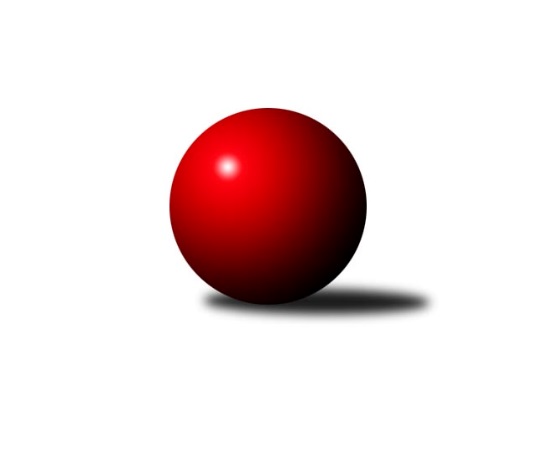 Č.2Ročník 2011/2012	24.9.2011Nejlepšího výkonu v tomto kole: 3462 dosáhlo družstvo: KK Moravská Slávia Brno ˝B˝2. KLM B 2011/2012Výsledky 2. kolaSouhrnný přehled výsledků:TJ Valašské Meziříčí	- HKK Olomouc ˝A˝	7:1	3355:3171	16.0:8.0	24.9.KK Moravská Slávia Brno ˝B˝	- KK Šumperk˝A˝	6.5:1.5	3462:3279	18.0:6.0	24.9.TJ Rostex Vyškov ˝A˝	- KK Zábřeh	2:6	3218:3249	9.0:15.0	24.9.KK Slovan Rosice	- TJ Opava˝A˝	6:2	3337:3328	12.0:12.0	24.9.KK Moravská Slávia Brno ˝A˝	- KK Blansko 	7:1	3415:3318	15.0:9.0	24.9.Sokol Přemyslovice˝A˝	- SK Baník Ratiškovice	1:7	3159:3206	11.5:12.5	24.9.Tabulka družstev:	1.	TJ Valašské Meziříčí	2	2	0	0	14.0 : 2.0 	35.0 : 13.0 	 3340	4	2.	KK Moravská Slávia Brno ˝A˝	2	2	0	0	13.0 : 3.0 	33.0 : 15.0 	 3476	4	3.	KK Slovan Rosice	2	2	0	0	11.0 : 5.0 	27.5 : 20.5 	 3348	4	4.	TJ Opava˝A˝	2	1	0	1	9.0 : 7.0 	29.5 : 18.5 	 3321	2	5.	KK Blansko	2	1	0	1	9.0 : 7.0 	28.0 : 20.0 	 3401	2	6.	KK Zábřeh	2	1	0	1	9.0 : 7.0 	23.5 : 24.5 	 3252	2	7.	KK Moravská Slávia Brno ˝B˝	2	1	0	1	8.5 : 7.5 	24.0 : 24.0 	 3428	2	8.	SK Baník Ratiškovice	2	1	0	1	8.0 : 8.0 	17.5 : 30.5 	 3157	2	9.	TJ Rostex Vyškov ˝A˝	2	1	0	1	7.0 : 9.0 	21.0 : 27.0 	 3258	2	10.	HKK Olomouc ˝A˝	2	0	0	2	4.0 : 12.0 	20.0 : 28.0 	 3205	0	11.	KK Šumperk˝A˝	2	0	0	2	2.5 : 13.5 	12.5 : 35.5 	 3210	0	12.	Sokol Přemyslovice˝A˝	2	0	0	2	1.0 : 15.0 	16.5 : 31.5 	 3145	0Podrobné výsledky kola:	 TJ Valašské Meziříčí	3355	7:1	3171	HKK Olomouc ˝A˝	David Volek	130 	 138 	 131 	156	555 	 2:2 	 560 	 114	134 	 151	161	Jiří Němec	Radim Metelka	124 	 130 	 152 	164	570 	 4:0 	 505 	 118	121 	 128	138	Leopold Jašek *1	Vladimír Výrek	144 	 151 	 155 	162	612 	 3:1 	 556 	 167	123 	 149	117	Radek Havran	Luboš Gassmann	122 	 129 	 144 	106	501 	 2:2 	 498 	 128	121 	 110	139	Josef Šrámek	Tomáš Cabák	138 	 141 	 150 	133	562 	 2:2 	 515 	 140	144 	 111	120	Marian Hošek	Dalibor Tuček	130 	 157 	 133 	135	555 	 3:1 	 537 	 153	138 	 117	129	Jan Tögelrozhodčí: střídání: *1 od 61. hodu Matouš KrajzingerNejlepší výkon utkání: 612 - Vladimír Výrek	 KK Moravská Slávia Brno ˝B˝	3462	6.5:1.5	3279	KK Šumperk˝A˝	Petr Mika	140 	 145 	 137 	144	566 	 4:0 	 518 	 115	140 	 133	130	Miroslav Smrčka	Štěpán Večerka	163 	 139 	 147 	167	616 	 4:0 	 574 	 153	129 	 146	146	Martin Sedlář	Lubomír Kalakaj	143 	 122 	 155 	147	567 	 3:1 	 532 	 134	134 	 133	131	Jaroslav Vymazal	Pavel Palian	160 	 156 	 160 	166	642 	 4:0 	 548 	 140	131 	 132	145	Marek Zapletal	Pavel Dvořák	135 	 123 	 122 	139	519 	 1:3 	 555 	 141	148 	 128	138	Jaroslav Sedlář	Jan Bernatík	126 	 134 	 150 	142	552 	 2:2 	 552 	 137	135 	 148	132	Josef Toušrozhodčí: Nejlepší výkon utkání: 642 - Pavel Palian	 TJ Rostex Vyškov ˝A˝	3218	2:6	3249	KK Zábřeh	Jiří Trávníček	138 	 140 	 125 	128	531 	 2:2 	 523 	 132	122 	 140	129	Josef Sitta	Aleš Staněk	162 	 116 	 139 	142	559 	 1:3 	 582 	 145	130 	 151	156	Martin Sitta	Petr Pevný	133 	 132 	 133 	118	516 	 2:2 	 522 	 118	114 	 143	147	Pavel Hrdlička	Erik Gordík	133 	 140 	 136 	127	536 	 1:3 	 549 	 138	136 	 139	136	Lukáš Horňák	Eduard Varga	125 	 129 	 143 	146	543 	 2:2 	 524 	 126	133 	 129	136	Miloslav Hýbl	Kamil Bednář	133 	 138 	 135 	127	533 	 1:3 	 549 	 157	140 	 119	133	Jiří Flídrrozhodčí: Nejlepší výkon utkání: 582 - Martin Sitta	 KK Slovan Rosice	3337	6:2	3328	TJ Opava˝A˝	Jaromír Šula	134 	 137 	 162 	157	590 	 4:0 	 535 	 128	132 	 141	134	Radim Marek	Petr Streubel st.	135 	 141 	 152 	135	563 	 3:1 	 551 	 133	138 	 141	139	Petr Bracek	Miroslav Ptáček	134 	 123 	 124 	150	531 	 2:2 	 522 	 130	141 	 130	121	Milan Janyška	Ivo Fabík	148 	 143 	 137 	146	574 	 2:2 	 567 	 160	155 	 114	138	Vladimír Konečný	Dalibor Matyáš	142 	 133 	 126 	144	545 	 0:4 	 575 	 145	144 	 140	146	Přemysl Žáček	Jiří Axman st.	140 	 129 	 129 	136	534 	 1:3 	 578 	 153	140 	 150	135	Jiří Vícharozhodčí: Nejlepší výkon utkání: 590 - Jaromír Šula	 KK Moravská Slávia Brno ˝A˝	3415	7:1	3318	KK Blansko 	Peter Zaťko	148 	 136 	 121 	137	542 	 3:1 	 528 	 141	113 	 150	124	Ladislav Novotný	Stanislav Žáček	131 	 152 	 166 	151	600 	 2:2 	 596 	 151	135 	 147	163	Ondřej Němec	Dalibor Dvorník	128 	 130 	 141 	154	553 	 1:3 	 604 	 151	151 	 151	151	Roman Porubský	Miroslav Milan	148 	 139 	 162 	163	612 	 4:0 	 533 	 144	134 	 124	131	Roman Flek	Zdeněk Vránek	138 	 128 	 143 	132	541 	 2:2 	 510 	 140	135 	 119	116	Karel Kolařík	Michal Kellner	146 	 122 	 156 	143	567 	 3:1 	 547 	 136	137 	 146	128	Martin Honcrozhodčí: Nejlepší výkon utkání: 612 - Miroslav Milan	 Sokol Přemyslovice˝A˝	3159	1:7	3206	SK Baník Ratiškovice	Ivo Mrhal ml.	119 	 133 	 124 	142	518 	 2:2 	 532 	 130	144 	 119	139	Jakub Toman	Ladislav Stárek	140 	 138 	 132 	127	537 	 1.5:2.5 	 550 	 154	127 	 132	137	Luděk Rychlovský	Vojtěch Jurníček	106 	 145 	 131 	127	509 	 2:2 	 527 	 151	117 	 138	121	Josef Něnička	Milan Zezulka	117 	 116 	 143 	135	511 	 2:2 	 526 	 132	139 	 124	131	Josef Toman	Pavel Lužný	128 	 140 	 147 	126	541 	 1:3 	 554 	 139	142 	 135	138	Jakub Tomančák	Jiří Zezulka st.	138 	 132 	 135 	138	543 	 3:1 	 517 	 128	120 	 140	129	Viktor Výletarozhodčí: Nejlepší výkon utkání: 554 - Jakub TomančákPořadí jednotlivců:	jméno hráče	družstvo	celkem	plné	dorážka	chyby	poměr kuž.	Maximum	1.	Miroslav Milan 	KK Moravská Slávia Brno ˝A˝	618.50	396.0	222.5	2.0	1/1	(625)	2.	Pavel Palian 	KK Moravská Slávia Brno ˝B˝	614.50	397.0	217.5	0.5	1/1	(642)	3.	Štěpán Večerka 	KK Moravská Slávia Brno ˝B˝	612.50	382.0	230.5	0.5	1/1	(616)	4.	Stanislav Žáček 	KK Moravská Slávia Brno ˝A˝	606.00	394.0	212.0	0.5	1/1	(612)	5.	Roman Porubský 	KK Blansko 	604.00	384.5	219.5	2.5	2/2	(604)	6.	Ondřej Němec 	KK Blansko 	602.50	388.0	214.5	2.0	2/2	(609)	7.	Vladimír Výrek 	TJ Valašské Meziříčí	599.00	377.0	222.0	1.0	2/2	(612)	8.	Martin Sitta 	KK Zábřeh	582.00	376.0	206.0	2.5	2/2	(582)	9.	Ivo Fabík 	KK Slovan Rosice	577.00	367.5	209.5	1.0	2/2	(580)	10.	Michal Kellner 	KK Moravská Slávia Brno ˝A˝	574.50	375.0	199.5	1.5	1/1	(582)	11.	Jiří Vícha 	TJ Opava˝A˝	574.50	381.0	193.5	0.5	2/2	(578)	12.	Radim Metelka 	TJ Valašské Meziříčí	573.00	374.0	199.0	1.5	2/2	(576)	13.	Dalibor Matyáš 	KK Slovan Rosice	571.50	379.0	192.5	4.0	2/2	(598)	14.	Petr Streubel  st.	KK Slovan Rosice	570.50	378.5	192.0	5.0	2/2	(578)	15.	Radek Havran 	HKK Olomouc ˝A˝	570.00	368.5	201.5	0.5	2/2	(584)	16.	Jaromír Šula 	KK Slovan Rosice	569.50	367.5	202.0	0.5	2/2	(590)	17.	Peter Zaťko 	KK Moravská Slávia Brno ˝A˝	566.00	376.5	189.5	3.0	1/1	(590)	18.	Ladislav Novotný 	KK Blansko 	565.50	366.5	199.0	3.5	2/2	(603)	19.	Zdeněk Vránek 	KK Moravská Slávia Brno ˝A˝	562.50	381.5	181.0	3.0	1/1	(584)	20.	Přemysl Žáček 	TJ Opava˝A˝	562.00	367.5	194.5	1.5	2/2	(575)	21.	Milan Janyška 	TJ Opava˝A˝	561.50	374.0	187.5	4.5	2/2	(601)	22.	Aleš Staněk 	TJ Rostex Vyškov ˝A˝	558.50	371.5	187.0	5.0	2/2	(559)	23.	Petr Mika 	KK Moravská Slávia Brno ˝B˝	557.00	369.5	187.5	4.5	1/1	(566)	24.	Tomáš Cabák 	TJ Valašské Meziříčí	557.00	376.5	180.5	3.5	2/2	(562)	25.	Lubomír Kalakaj 	KK Moravská Slávia Brno ˝B˝	555.00	360.5	194.5	1.5	1/1	(567)	26.	Vladimír Konečný 	TJ Opava˝A˝	553.50	366.0	187.5	1.5	2/2	(567)	27.	Dalibor Dvorník 	KK Moravská Slávia Brno ˝A˝	553.00	358.0	195.0	3.0	1/1	(553)	28.	Jiří Němec 	HKK Olomouc ˝A˝	552.00	358.5	193.5	1.5	2/2	(560)	29.	Ladislav Stárek 	Sokol Přemyslovice˝A˝	551.50	356.0	195.5	2.0	2/2	(566)	30.	Jan Bernatík 	KK Moravská Slávia Brno ˝B˝	551.50	370.0	181.5	4.5	1/1	(552)	31.	Martin Honc 	KK Blansko 	549.50	363.5	186.0	0.5	2/2	(552)	32.	Dalibor Tuček 	TJ Valašské Meziříčí	549.50	373.0	176.5	1.5	2/2	(555)	33.	Lukáš Horňák 	KK Zábřeh	548.00	374.5	173.5	5.5	2/2	(549)	34.	David Volek 	TJ Valašské Meziříčí	547.00	363.0	184.0	1.5	2/2	(555)	35.	Jaroslav Sedlář 	KK Šumperk˝A˝	546.50	367.0	179.5	4.5	2/2	(555)	36.	Jiří Trávníček 	TJ Rostex Vyškov ˝A˝	545.00	370.0	175.0	6.0	2/2	(559)	37.	Erik Gordík 	TJ Rostex Vyškov ˝A˝	544.00	367.0	177.0	1.5	2/2	(552)	38.	Milan Klika 	KK Moravská Slávia Brno ˝A˝	543.00	360.0	183.0	1.0	1/1	(543)	39.	Miloslav Hýbl 	KK Zábřeh	542.00	352.5	189.5	3.0	2/2	(560)	40.	Luděk Rychlovský 	SK Baník Ratiškovice	542.00	355.0	187.0	4.0	2/2	(550)	41.	Roman Flek 	KK Blansko 	542.00	362.5	179.5	4.5	2/2	(551)	42.	Kamil Bednář 	TJ Rostex Vyškov ˝A˝	541.00	359.5	181.5	3.5	2/2	(549)	43.	Eduard Varga 	TJ Rostex Vyškov ˝A˝	540.50	355.0	185.5	5.5	2/2	(543)	44.	Jakub Tomančák 	SK Baník Ratiškovice	538.50	363.0	175.5	5.0	2/2	(554)	45.	Karel Kolařík 	KK Blansko 	537.50	353.0	184.5	5.0	2/2	(565)	46.	Martin Sedlář 	KK Šumperk˝A˝	537.50	365.5	172.0	10.0	2/2	(574)	47.	Pavel Dvořák 	KK Moravská Slávia Brno ˝B˝	537.00	352.0	185.0	3.0	1/1	(555)	48.	Radim Marek 	TJ Opava˝A˝	536.50	353.5	183.0	2.5	2/2	(538)	49.	Miroslav Ptáček 	KK Slovan Rosice	535.50	359.0	176.5	3.0	2/2	(540)	50.	Marek Zapletal 	KK Šumperk˝A˝	534.00	362.0	172.0	2.5	2/2	(548)	51.	Jaroslav Vymazal 	KK Šumperk˝A˝	532.50	353.0	179.5	5.0	2/2	(533)	52.	Jiří Flídr 	KK Zábřeh	532.00	352.0	180.0	2.5	2/2	(549)	53.	Miroslav Smrčka 	KK Šumperk˝A˝	530.00	358.5	171.5	3.0	2/2	(542)	54.	Josef Sitta 	KK Zábřeh	529.50	356.0	173.5	4.0	2/2	(536)	55.	Petr Pevný 	TJ Rostex Vyškov ˝A˝	529.00	355.5	173.5	2.5	2/2	(542)	56.	Josef Touš 	KK Šumperk˝A˝	529.00	359.5	169.5	3.0	2/2	(552)	57.	Pavel Lužný 	Sokol Přemyslovice˝A˝	528.50	367.0	161.5	6.0	2/2	(541)	58.	Jiří Zezulka st. 	Sokol Přemyslovice˝A˝	528.00	359.5	168.5	2.5	2/2	(543)	59.	Josef Toman 	SK Baník Ratiškovice	526.00	361.0	165.0	4.5	2/2	(526)	60.	Jiří Axman  st.	KK Slovan Rosice	523.50	363.5	160.0	5.5	2/2	(534)	61.	Marian Hošek 	HKK Olomouc ˝A˝	520.50	331.0	189.5	3.5	2/2	(526)	62.	Pavel Hrdlička 	KK Zábřeh	518.50	351.0	167.5	7.5	2/2	(522)	63.	Ivo Mrhal  ml.	Sokol Přemyslovice˝A˝	514.00	357.5	156.5	5.5	2/2	(518)	64.	Viktor Výleta 	SK Baník Ratiškovice	513.50	355.5	158.0	6.5	2/2	(517)	65.	Milan Zezulka 	Sokol Přemyslovice˝A˝	513.00	350.5	162.5	11.5	2/2	(515)	66.	Josef Něnička 	SK Baník Ratiškovice	512.50	345.0	167.5	4.0	2/2	(527)	67.	Vojtěch Jurníček 	Sokol Přemyslovice˝A˝	510.00	347.0	163.0	6.0	2/2	(511)		Jiří Zezulka 	HKK Olomouc ˝A˝	596.00	372.0	224.0	6.0	1/2	(596)		Petr Bracek 	TJ Opava˝A˝	551.00	359.0	192.0	0.0	1/2	(551)		Jan Tögel 	HKK Olomouc ˝A˝	537.00	361.0	176.0	6.0	1/2	(537)		Jakub Toman 	SK Baník Ratiškovice	532.00	375.0	157.0	6.0	1/2	(532)		Michal Juroška 	TJ Valašské Meziříčí	528.00	343.0	185.0	3.0	1/2	(528)		Leopold Jašek 	HKK Olomouc ˝A˝	525.00	343.0	182.0	6.0	1/2	(525)		Petr Bábíček 	SK Baník Ratiškovice	516.00	345.0	171.0	6.0	1/2	(516)		Luboš Gassmann 	TJ Valašské Meziříčí	501.00	342.0	159.0	4.0	1/2	(501)		Josef Šrámek 	HKK Olomouc ˝A˝	498.00	345.0	153.0	5.0	1/2	(498)Sportovně technické informace:Starty náhradníků:registrační číslo	jméno a příjmení 	datum startu 	družstvo	číslo startu
Hráči dopsaní na soupisku:registrační číslo	jméno a příjmení 	datum startu 	družstvo	Program dalšího kola:3. kolo1.10.2011	so	9:00	HKK Olomouc ˝A˝ - Sokol Přemyslovice˝A˝	1.10.2011	so	9:30	KK Šumperk˝A˝ - KK Slovan Rosice	1.10.2011	so	10:00	KK Blansko  - KK Moravská Slávia Brno ˝B˝	1.10.2011	so	10:00	SK Baník Ratiškovice - KK Moravská Slávia Brno ˝A˝	1.10.2011	so	10:00	TJ Opava˝A˝ - TJ Rostex Vyškov ˝A˝	1.10.2011	so	15:30	KK Zábřeh - TJ Valašské Meziříčí	Nejlepší šestka kola - absolutněNejlepší šestka kola - absolutněNejlepší šestka kola - absolutněNejlepší šestka kola - absolutněNejlepší šestka kola - dle průměru kuželenNejlepší šestka kola - dle průměru kuželenNejlepší šestka kola - dle průměru kuželenNejlepší šestka kola - dle průměru kuželenNejlepší šestka kola - dle průměru kuželenPočetJménoNázev týmuVýkonPočetJménoNázev týmuPrůměr (%)Výkon1xPavel PalianSlávia Brno B6421xPavel PalianSlávia Brno B113.476422xŠtěpán VečerkaSlávia Brno B6161xVladimír VýrekVal. Meziříčí110.046122xMiroslav MilanSlávia Brno A6121xŠtěpán VečerkaSlávia Brno B108.886161xVladimír VýrekVal. Meziříčí6122xMiroslav MilanSlávia Brno A108.176122xRoman PorubskýBlansko6042xRoman PorubskýBlansko106.766042xStanislav ŽáčekSlávia Brno A6001xMartin SittaZábřeh A106.31582